Job Aid 11 Mitigation Control ReportUSEThis report can be used to find information on the mitigating controls defined in GRC.INFORMATIONApprovers, monitors and risks mitigated by a mitigating control as defined in the system.RELATED PROCESSESProcess 2: Mitigation AnalysisSPECIFIC SCENARIOSN/AStepDescriptionScreenshot1Navigate to the ‘Reports and Analytics’ tab.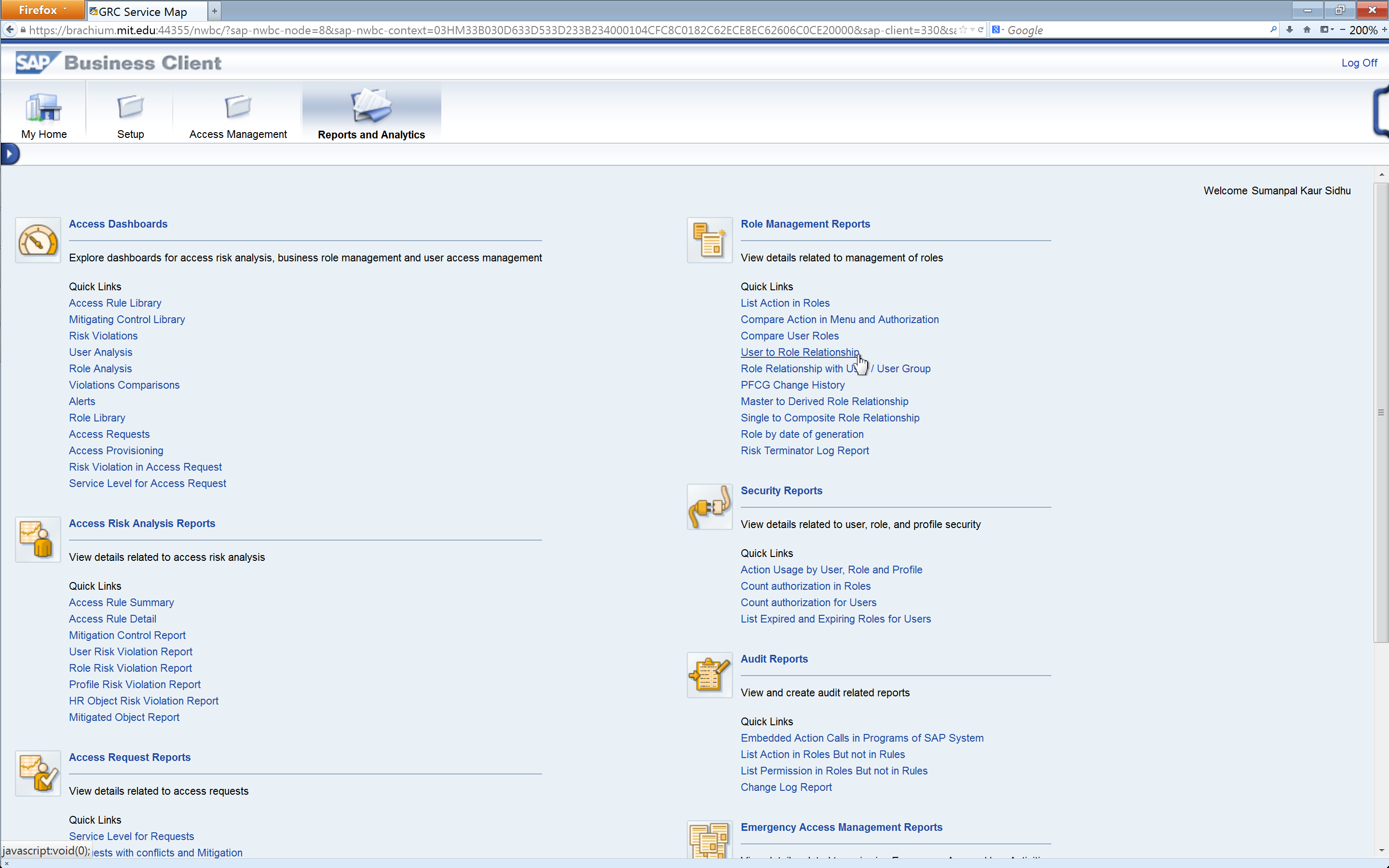 2Click on the ‘Mitigation Control Report’ report located in the ‘Access Risk Analysis Reports’ section.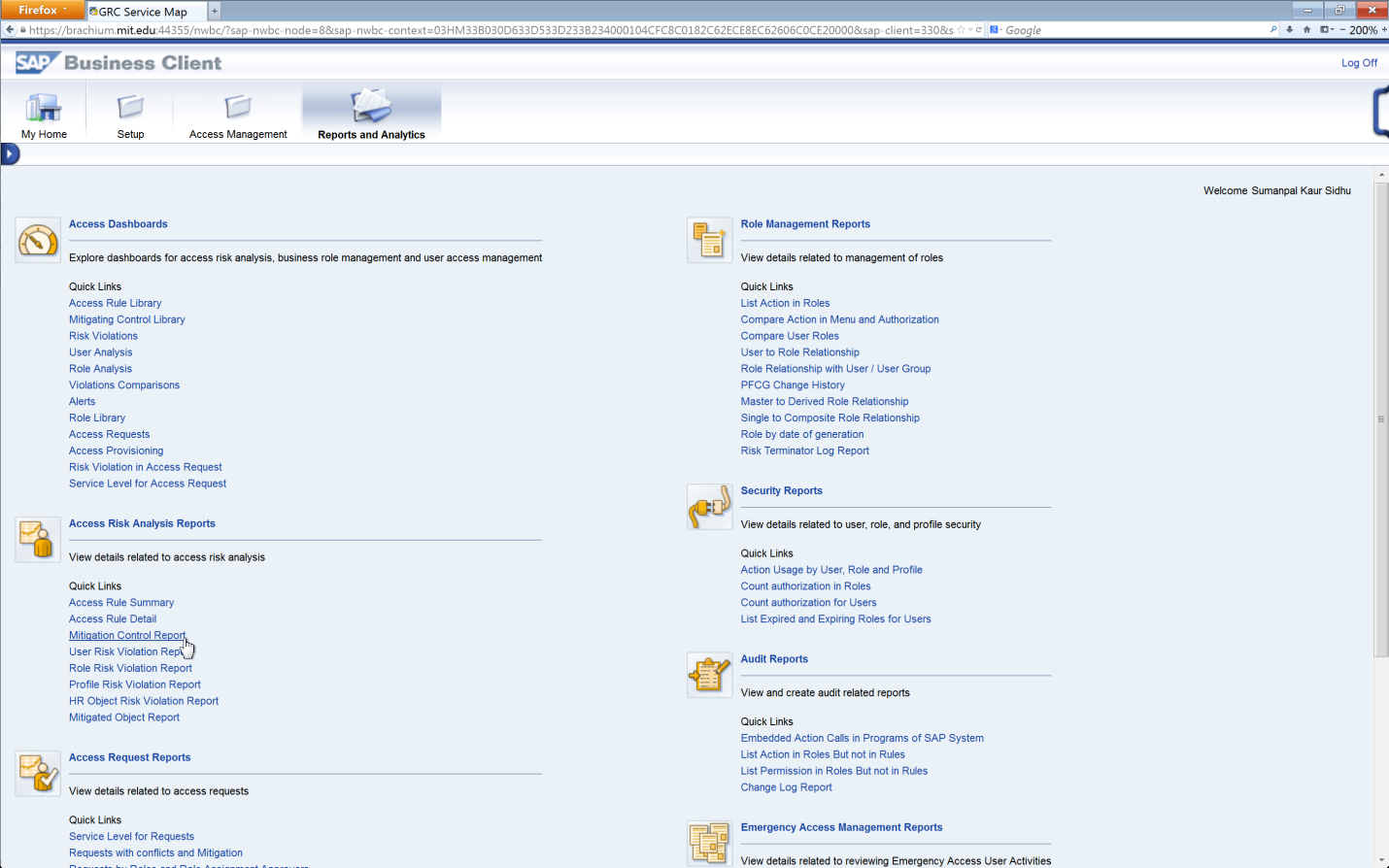 3Add the Mitigating Control ID. In this case, ‘MC*TAX*’was typed in to include all Mitigating Controls for the VPF-TAX area. The search option can also be used to search for a specific ID. Please refer to the ‘Search for Input Values’ reference document (R3) for further information.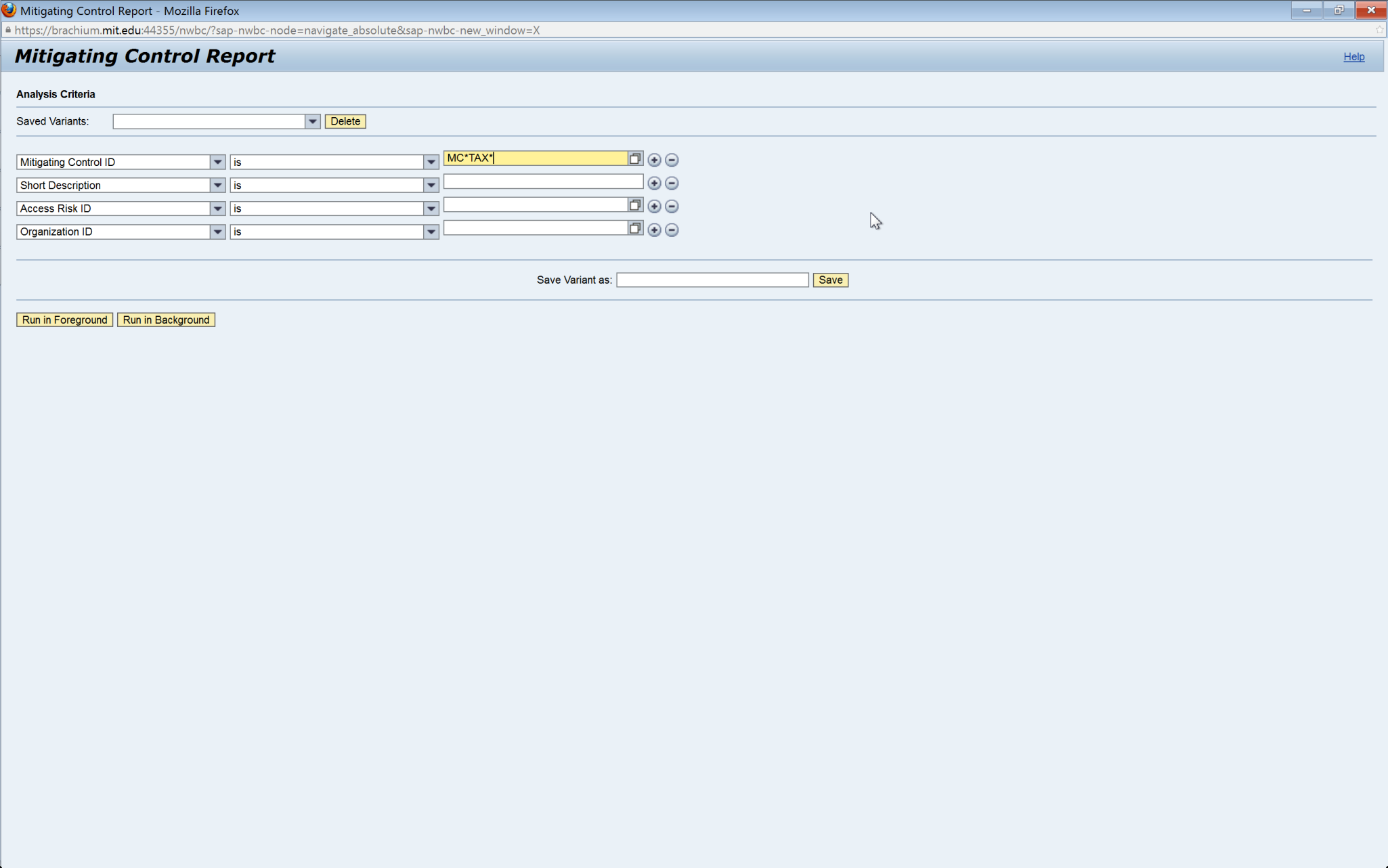 4Click on the ‘-‘ at the end of the ‘Short Description’ row to remove the row for that search criterion; this criterion can be used with wild cards (*) for scenarios where information is only required for Mitigating Controls relating to some specific criteria noted in the short description.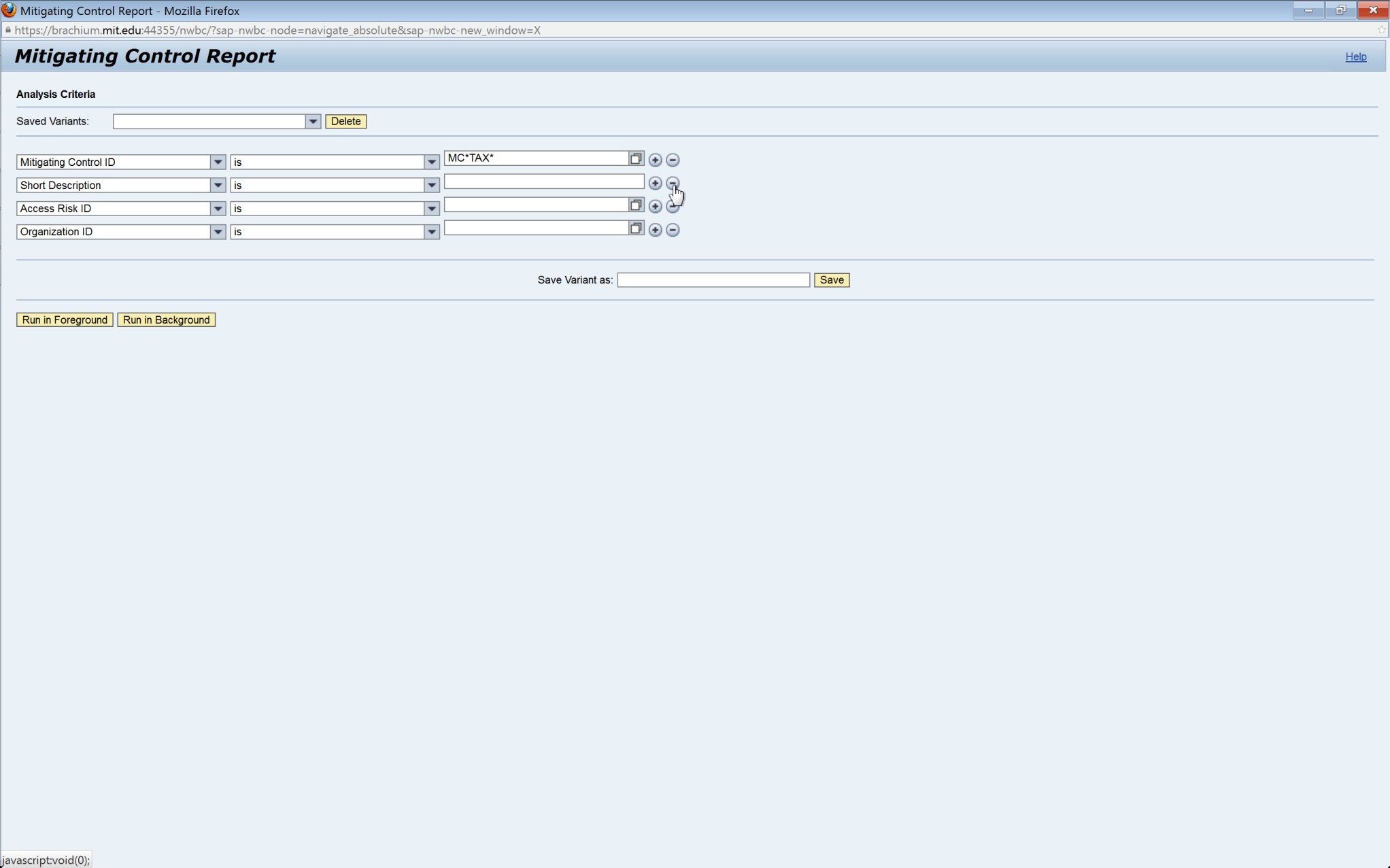 5Click on the ‘-‘ at the end of the ‘Access Risk ID’ row to remove the row for the Access Risk search criterion; this criterion can be used for scenarios where information is only required for Mitigating Controls relating to specific Access Risks.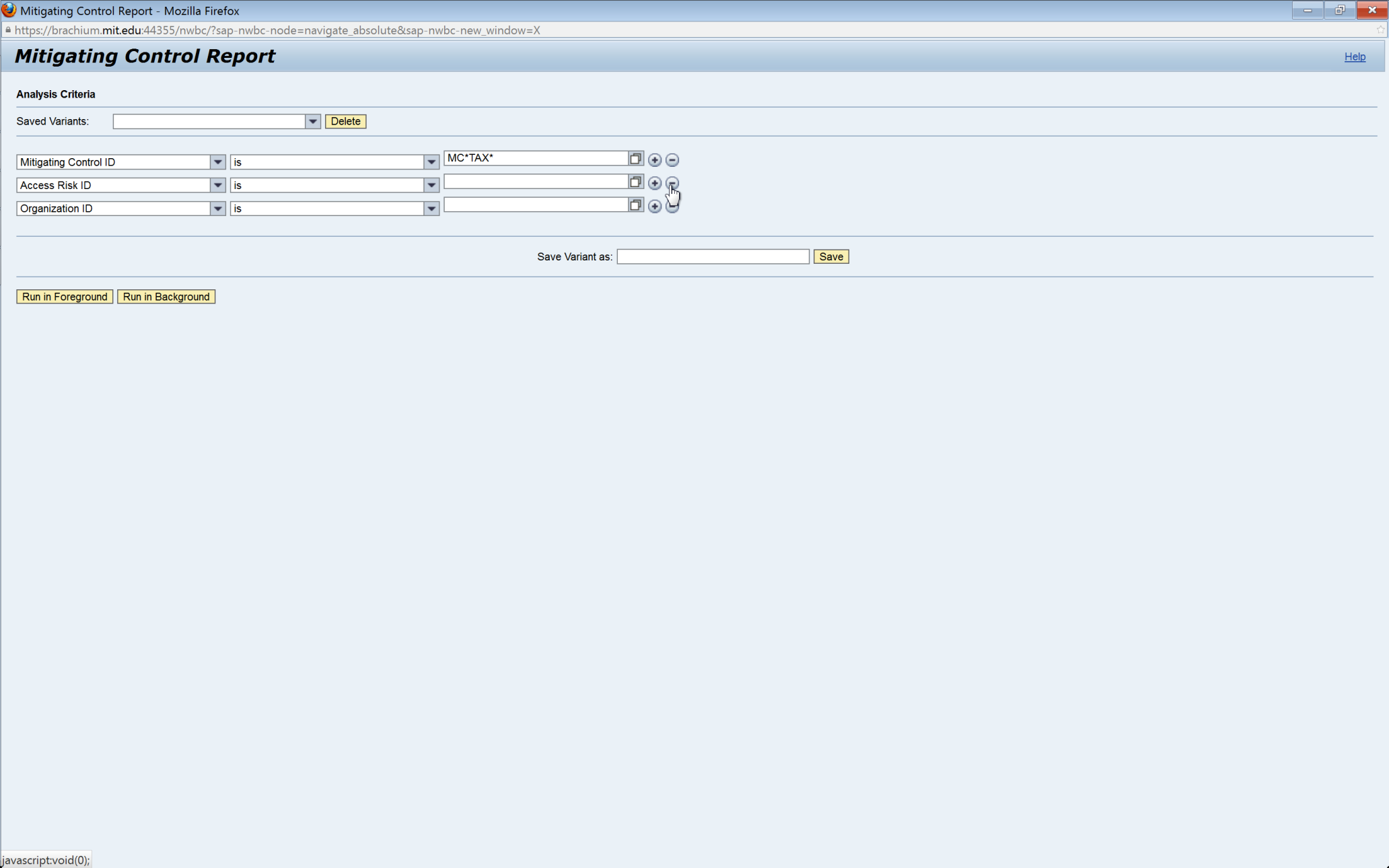 6Click on the ‘-‘ at the end of the ‘Organization ID’ row to remove the row for the Organization search criterion; this criterion can be used for scenarios where information is only required for Mitigating Controls mapped to a certain Organization in the Organizational Structure defined in GRC. At this initial phase, this criterion will likely not be of use to MIT.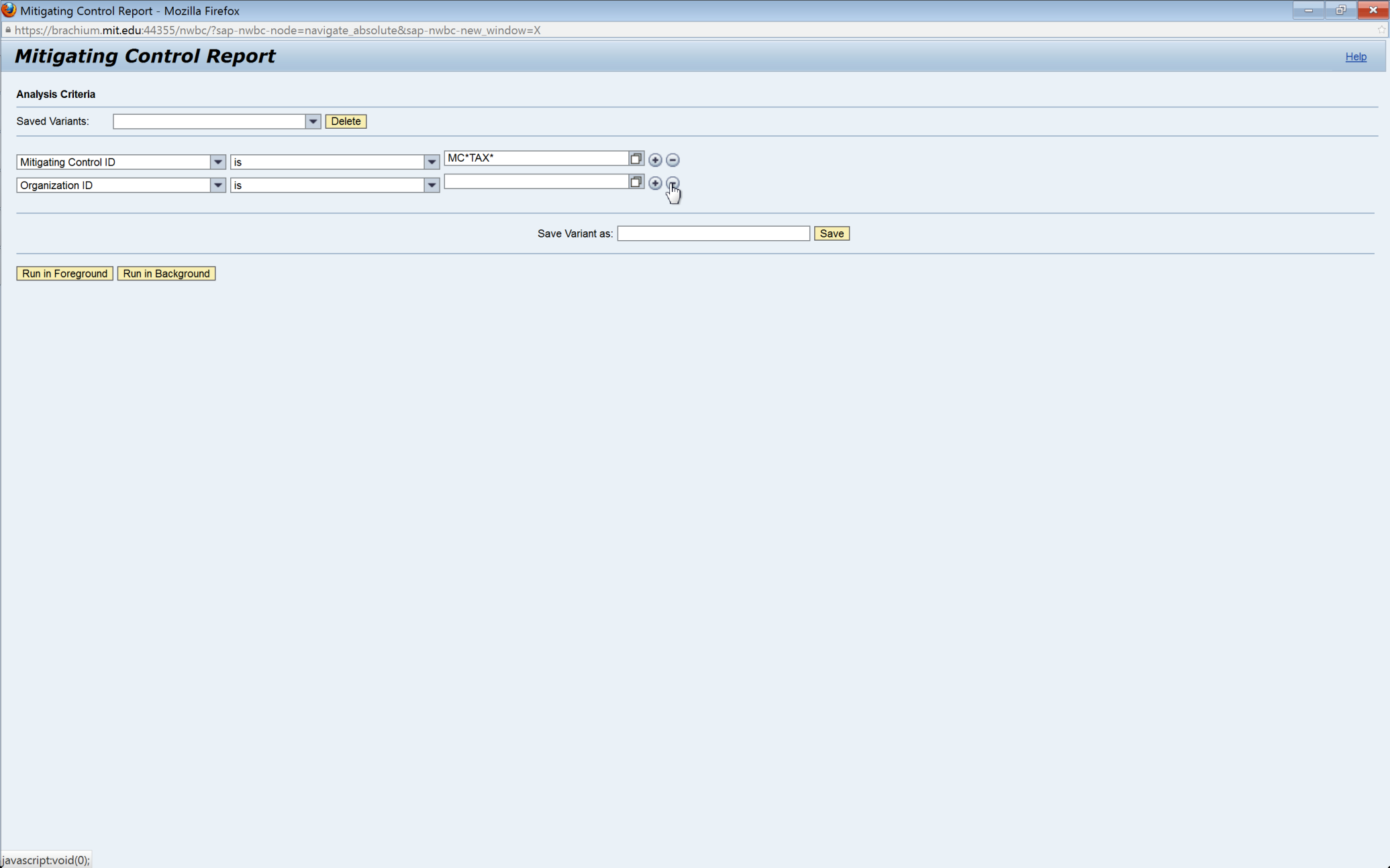 7Run the report in the foreground. If the report is expected to yield a large amount of data, execute the report by running a background job. See the ‘Execute a Background Job’ reference document (R5) for further information.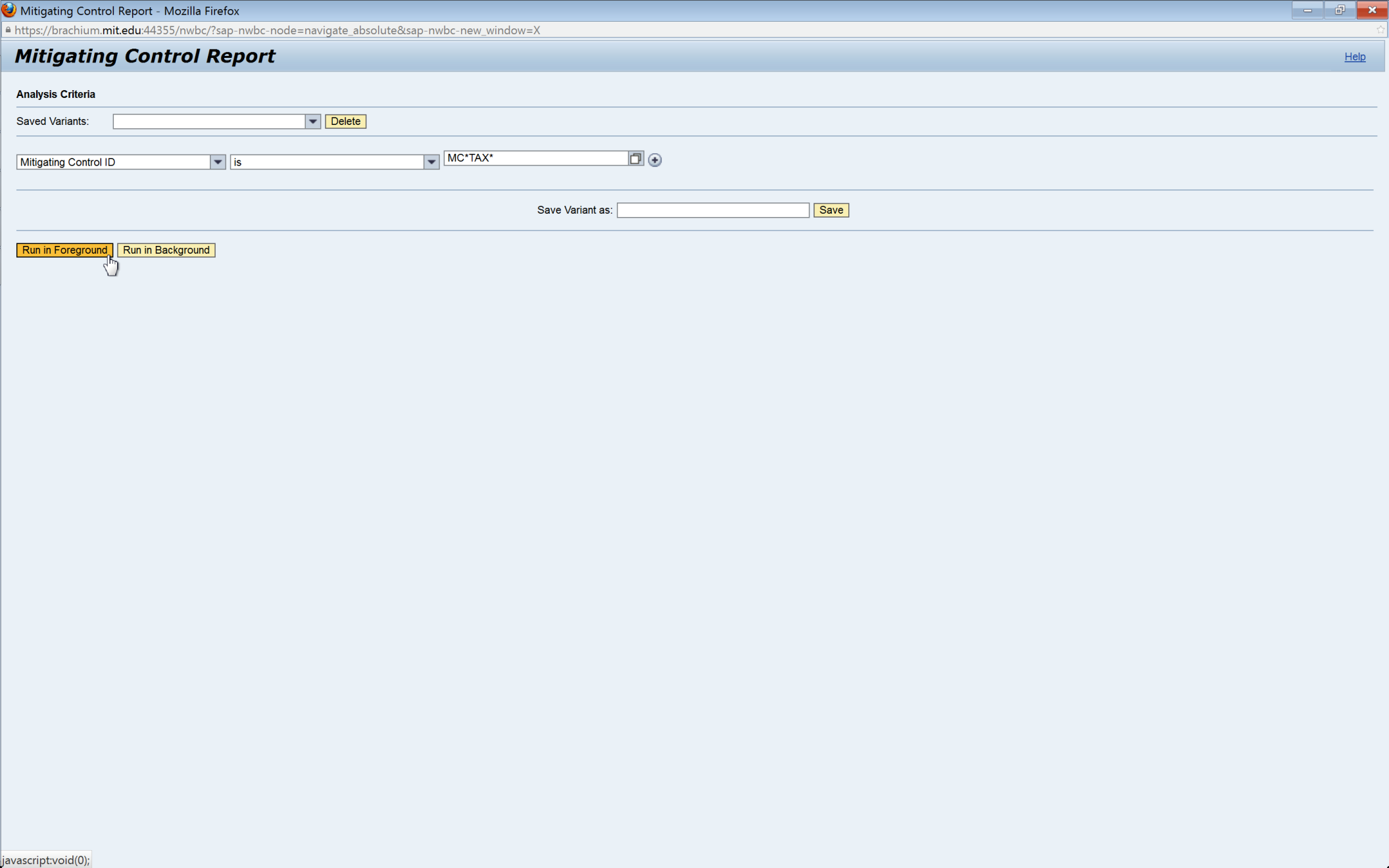 8Analyze the data. This data can also be exported. See the ‘Export Data from GRC’ reference document (R8) for further information.Control ID: The 10-digit ID representing the Mitigating Control applied for the User with the Access RiskControl Description: Business description of the Mitigating ControlOrg Unit ID: Numerical code of Org Unit defined in GRCOrgUnit Description: Business name of Org UnitApprover: The user ID of the Approver responsible for the Mitigating ControlMonitor: The user ID of the Monitor responsible for the Mitigating ControlName: Name tied to the user ID of the MonitorAccess Risk ID: The 4-digit ID representing each medium-risk (as defined in the standard rule set) for which violations existAccess Risk Description: Business description of the Access RiskSystem: The system in which the role is assigned to the userAccess Risk Level: The risk level defined for each Access Risk in the standard rule set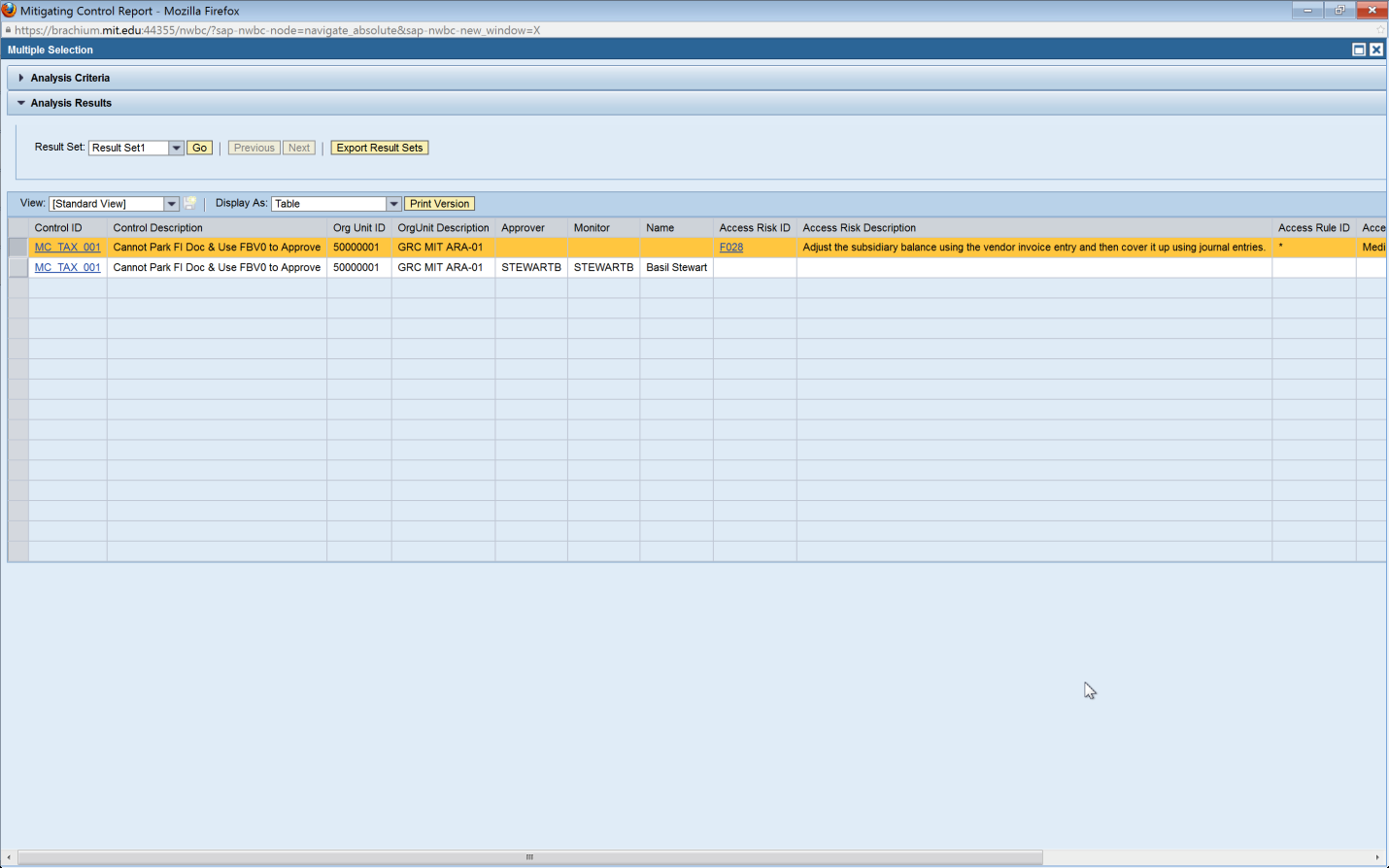 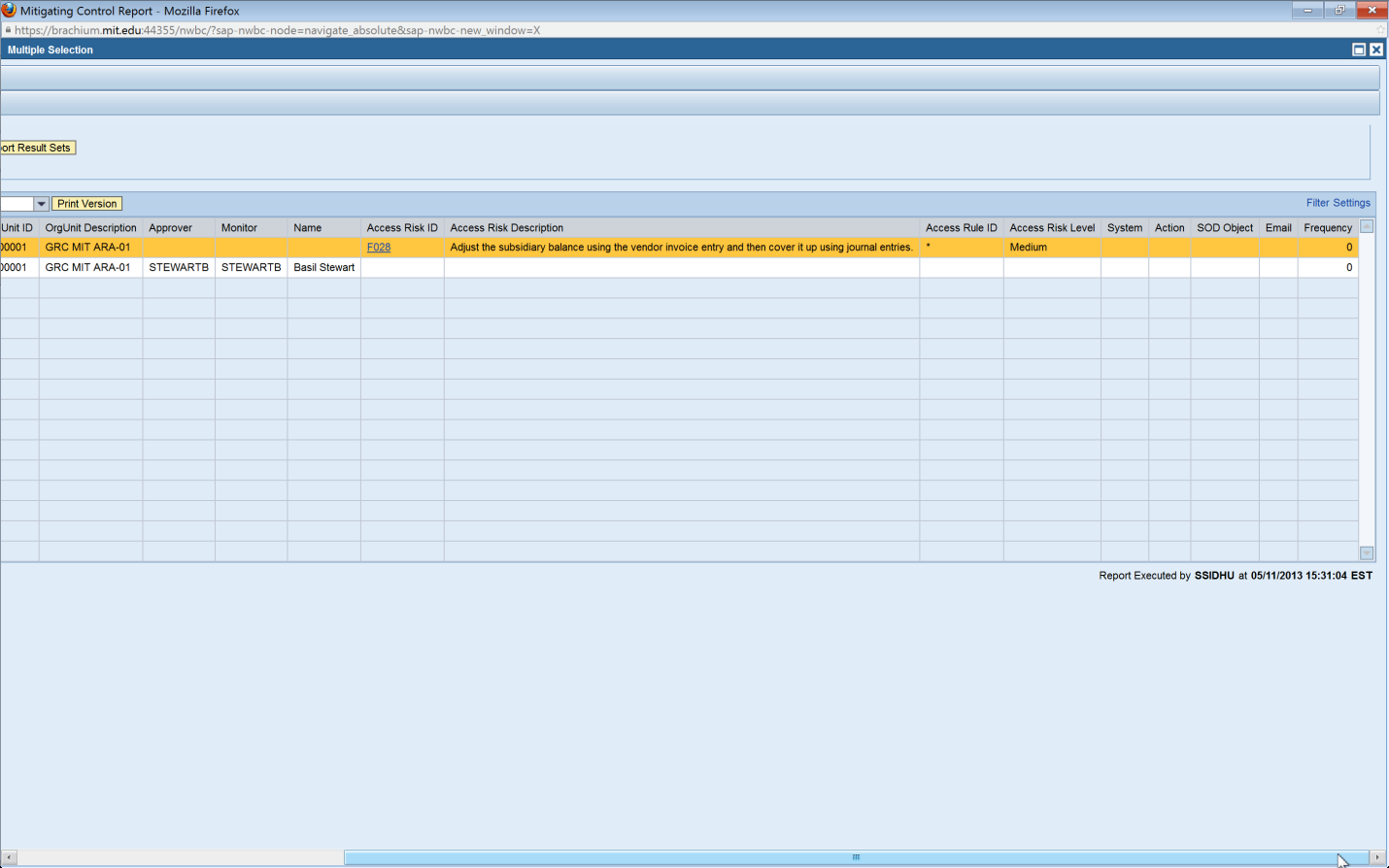 